Innkalling til rådsmøte 24. april 2019 / FRNA Tid: 	Torsdag 24. april 2019 kl. 10.00 – 16.00Sted:	Utdanningsdirektoratet, Schweigaardsgate 15 b, Oslo. Møterom 3, 1. etasje.Dagsorden for møte 2– 20192.1.19 	Godkjenning av innkalling og dagsorden2.2.19	AU orienterer2.3.19 	Orientering om læreplanarbeidet2.4.19	Læreplan i Vg1 naturbruk: Andre innspillsrunde2.5.19	Høring: nye læreplaner i grunnskolen og gjennomgående fag i videregående opplæring.  2.6.19	Arbeidsgruppe fordypninger på Vg32.7.19	Finansiering av læremidler2.8.19 	Innspill til Lied-utvalget2.9.19	Fylkesbesøket 20192.10.19	Søkertall, gjennomføring og overganger i naturbruk2.11.19	EventueltDAGSORDEN 2.1.19	Godkjenning av innkalling og dagsorden2.2.19	AU orienterer:Arbeidet med å utrede behovet for nytt fagbrev: HavbruksteknikerDen 6.12.2017 vedtok rådet å nedsette en arbeidsgruppe som skulle vurdere behovet for kompetanse som havbrukstekniker. AU orienterer om status for arbeidet. Arbeidsseminar for AU og UtdanningsdirektoratetAU orienterer om seminar på Sundvolden Hotell den 26. -27. februar. Målet med seminaret var å øke kvaliteten på arbeidet både i sekretariatet og i de faglige rådene.Henvendelse fra ArbeidstilsynetArbeidstilsynet har sendt en felles henvendelse til faglige råd. I henvendelsen oppfordres faglige råd til å anbefale at arbeidsliv og arbeidsmiljø inkluderes i fremtidens læreplaner.Hovslagerfaget og salmakerfaget2.3.19 	Orientering om læreplanarbeidet Koordinator for læreplanarbeidet innenfor naturbruk, Trine Merethe Paulsen, vil orientere om arbeidet med nye læreplaner. Forslag til vedtak: Faglig råd for naturbruk tar informasjonen til orientering2.4.19	Læreplan i Vg1 naturbruk: Andre innspillsrundeUtdanningsdirektoratet ber om innspill til andre utkast til læreplan i Vg1 naturbruk. Faglig råd for naturbruk har tidligere gitt tilbakemeldinger på den innledende delen av læreplanen – Om faget – inkludert kjerneelementer:Faglig råd for naturbruk ønsker ikke å gå i detaljer på høringsutkastet, og vil derfor kun foreslå noen overordnede temaer som kan innarbeides i større grad: (1) Klima (2) Arbeidsliv (3) Teknologiske endringer(4) Globalisering Utdanningsdirektoratet ønsker nå innspill på kompetansemålene og innholdet i hele læreplanen.Lenke til andre utkast til læreplan i Vg1 naturbruk. Fristen for å komme med innspill er 1. mai. Læreplanen i Vg1 naturbruk skal på en siste formell høring i perioden 1. juli til 1. november 20192.5.19	Høring: nye læreplaner i grunnskolen og gjennomgående fag i videregående opplæring.  Utdanningsdirektoratet har lagt ut forslag til nye læreplaner i grunnskolen, gjennomgående fag i videregående samt noen programfag.I de nye læreplanene skal det innføres en utdanningsprogramspesifikk del i de yrkesfaglige læreplanene i fellesfagene matematikk og naturfag. Det antydes et omfang på omlag 20—30 %.Læreplan i matematikk fellesfag Vg1 praktisk (matematikk P og naturfag P) (Bla nedover til naturbruk)Lenke til matematikkLenke til naturfag I forrige rådsmøte mente rådet at eksemplene rådet ble forelagt er ikke tilpasset yrkesfag på en god nok måte. Henning Bratthammer har lagt ved et forslag til andre kompetansemål til diskusjon (se vedlegg).  I læreplanen engelsk og norsk er det utarbeidet en yrkesfagspesifikk del:EngelskNorsk Faglige råd oppfordres til å levere høringssvar. Høringsfristen er 18. juni 2019. Forslag til vedtak: Faglig råd for naturbruk forbereder høringssvar innen 18.juni.  2.6.19 	Arbeidsgruppe fordypninger på Vg3Espen Lynghaug innleder saken. Direktoratet har besluttet å oppnevne en arbeidsgruppe bestående av representanter fra faglige råd som skal foreslå nasjonale prinsipper og rammer for fordypninger. Ny tilbudsstruktur og fagfornyelsen legges til grunn for arbeidet. Arbeidsgruppen har utarbeidet et saksfremlegg som de ber de faglige rådene behandle i sine respektive rådsmøter. Arbeidsgruppen ber om tilslutning til sitt forslag til retningslinjer. Saksfremlegget er ikke uttømmende i forhold til mandatet for arbeidet. Blant annet er det ikke beskrevet alternative modeller for fordypningsområder. Sekretariatet ber allikevel de faglige rådene komme med kommentarer til de prinsipper arbeidsgruppen har beskrevet. Frist for tilbakemelding 1. mai 2019. Forslag til vedtak: Faglig råd for naturbruk slutter seg til notatet og anbefaler arbeidsgruppens forslag til retningslinjer.2.7.19	Finansiering av læremidlerUtdanningsdirektoratet lyser årlig ut tilskudd til utvikling av læremidler innen fire kategorier: smale fagområder, særskilt tilrettelagte læremidler, læremidler for minoritetsspråklige elever og universell utforming av læremidler innenfor alle fag og trinn. Direktoratet ønsker innspill fra de faglige rådene på behov for læremidler (se vedlagt oppdrag). Faglig råd for naturbruk har fått en henvendelse fra Gjennestad Vgs om behov for læremateriell innenfor gartnernæring. Forslag til vedtak:Fagansvarlig videreformidler innspillene til Utdanningsdirektoratet.2.8.19	Innspill til Lied-utvalgetLiedutvalget leverte høsten 2018 sin delinnstilling 2018:15 Kvalifisert, forberedt og motivert, der utvalget peker på styrker og svakheter ved dagens videregående opplæring. I desember 2019 kommer utvalgets hovedinnstilling, der utvalget skal vurdere og foreslå nye modeller for videregående opplæring for unge og voksne. Les mer om utvalget på www.liedutvalget.no Det arrangeres et møte mellom faglige råd og representanter fra Lied utvalget torsdag 9. mai 2019. AU vil delta på møtet fra Faglig råd for naturbruk og ber om innspill og saker som bør legges frem for Lied-utvalget. Dagsorden for møte er vedlagt. 2.9.19	Fylkesbesøket 2019Arbeidsgruppen orienterer om program for fylkesbesøket i Hedmark. 2.10.19	Søkertall, gjennomføring og overganger i naturbrukFagansvarlig legger frem søkertall, gjennomføring og overganger i naturbruk 2.11.19	EventueltVår saksbehandler: Jo Ulrik LienDirekte tlf: 90866613E-post: jli@udir.no Vår saksbehandler: Jo Ulrik LienDirekte tlf: 90866613E-post: jli@udir.no Vår saksbehandler: Jo Ulrik LienDirekte tlf: 90866613E-post: jli@udir.no Vår dato: 12.04.19Vår referanse:2019/00385Vår dato: 12.04.19Vår referanse:2019/00385Deres dato:Deres referanse: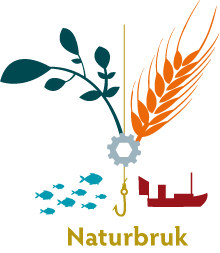 PartTilstedeMeldt forfallArbeidsgiverBjørn Lauritzen, MEF Inger Johanne Sveen, SpekterEspen Lynghaug, NHO Mat og drikke Øyvind Andre Haram, Sjømat NorgeArbeidstakerArvid Eikeland, Fellesforbundet Audun Stautland, Norges FiskarlagErlend Hanssen, Norsk Sjømannsforbund (vara)Astrid Mikalsen, Norsk SjømannsforbundPedagogisk personellHenning Bratthammer, UtdanningsforbundetTerje Bolstad, UtdanningsforbundetBjørg Fritsvold, Skolenes landsforbund (vara)Bjørn Jensen, Skolenes landsforbundAnnen organisasjonInger Anita Smuk, Norske Reindriftsamers LandsforbundKSArne Jostein VestnorSigrun Bergseth (vara)Bodil Onsaker Berg ElevrepresentantEmelie Kjærnli Kristiansen, ElevorganisasjonenSekretariat/UdirJo Ulrik Lien